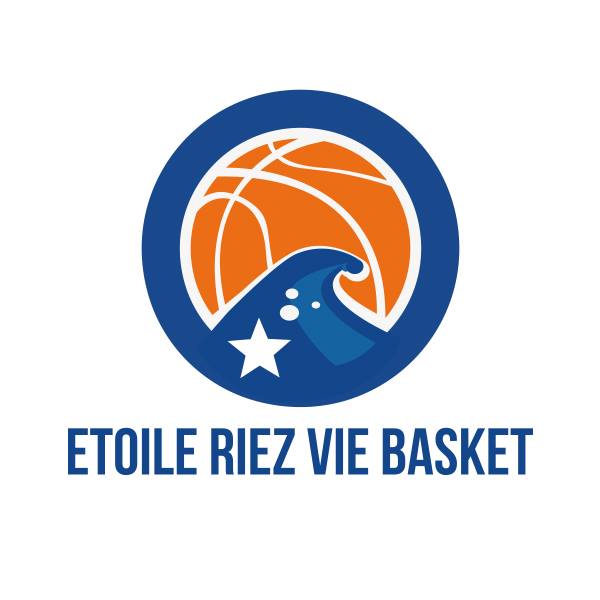 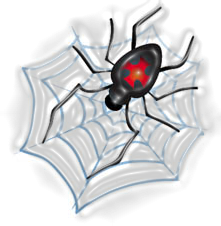 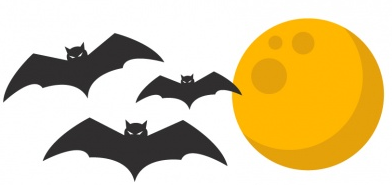 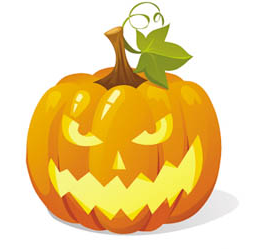 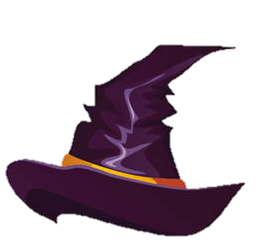 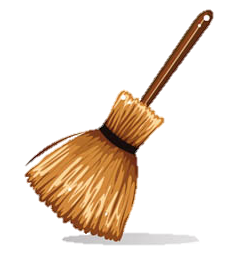 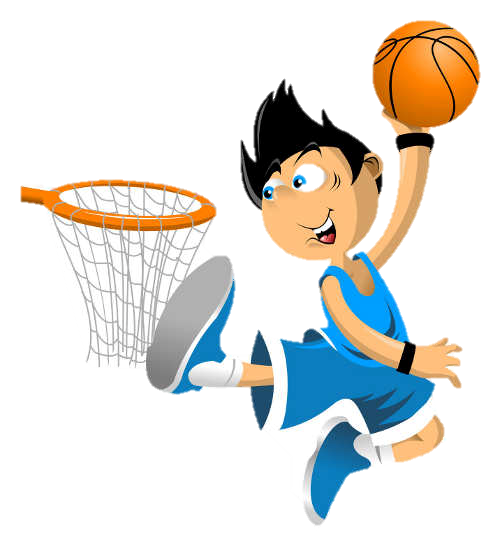 Camp de 3 jours : lundi 31 octobre, mardi 1er et mercredi 2 octobre 2022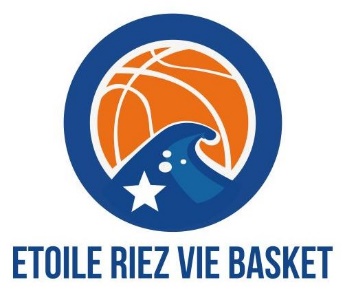 RENSEIGNEMENTS ET INSCRIPTIONPLANNING ET TARIFSCoût : Tarif unique de 40 € les 3 jours Ou à la journée : 15€ (entourer les jours) : lundi – mardi - mercrediRèglement par chèque à l'ordre de l’ERVB ou espèces (Attestation sur demande pour prise en charge Comité d’entreprise, Conseil Départemental… Possibilité de régler en chèques vacances)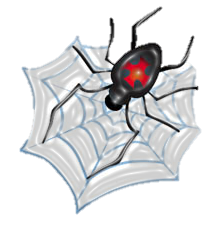 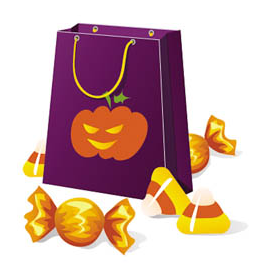 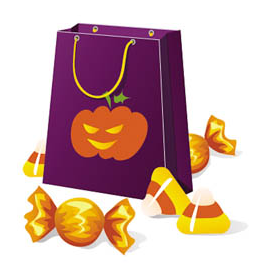 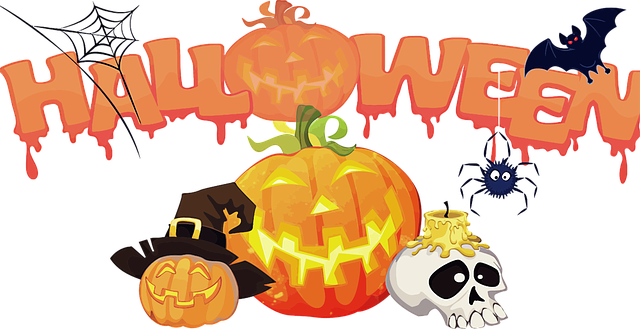 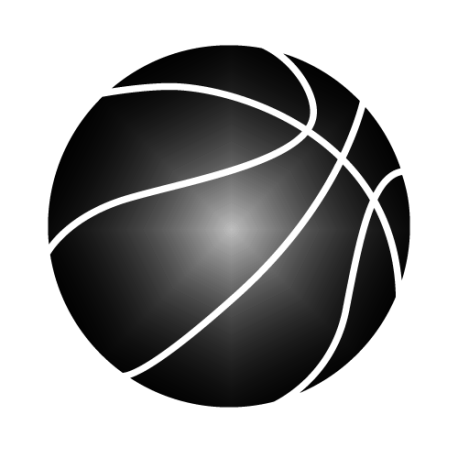 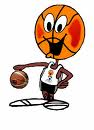 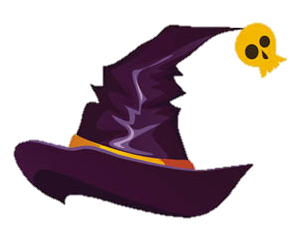 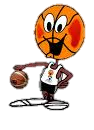  LE MERCREDI 2 NOVEMBRE 2022LIEU DU CAMP 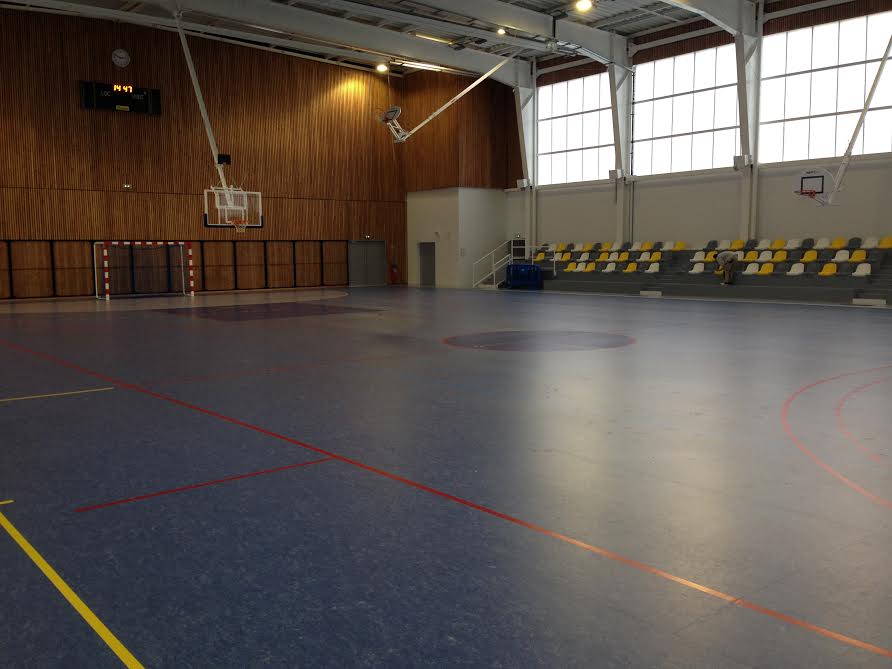 Salle de la Faye àSaint Hilaire de Riez.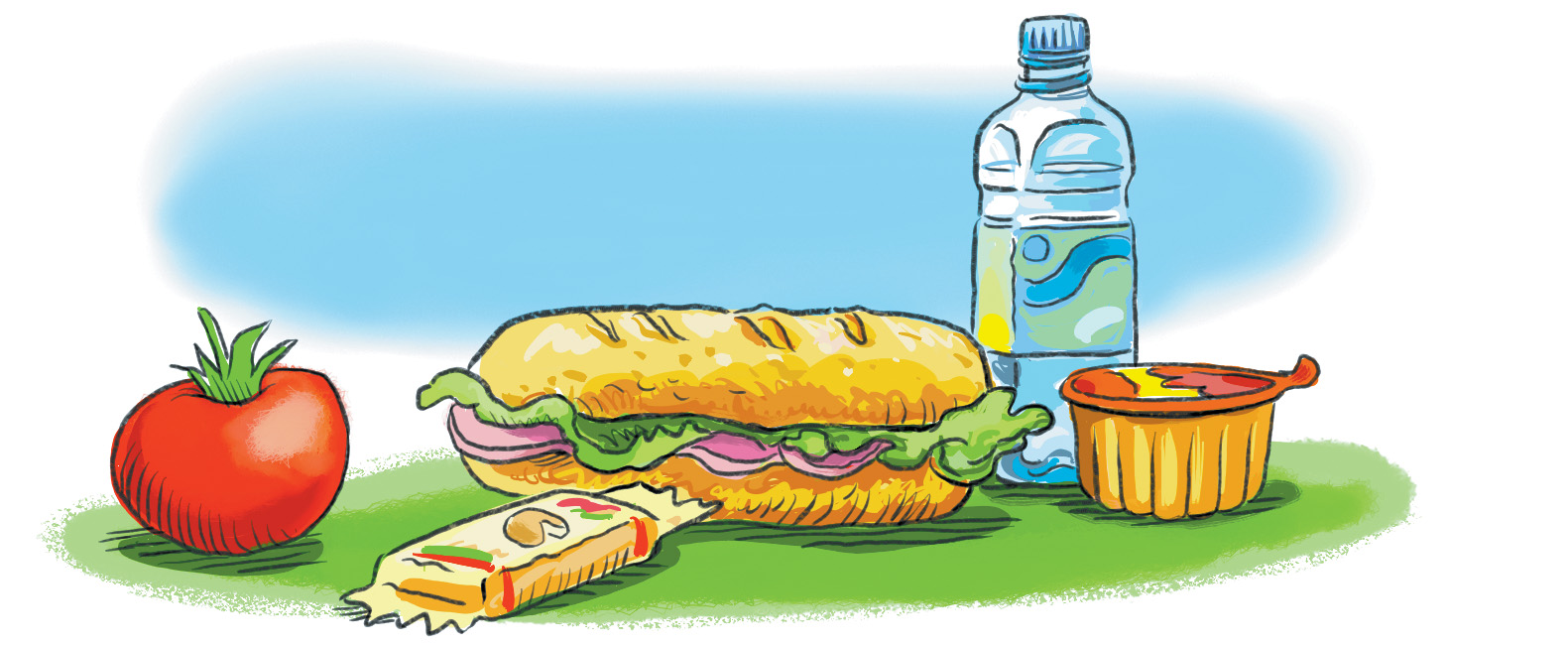 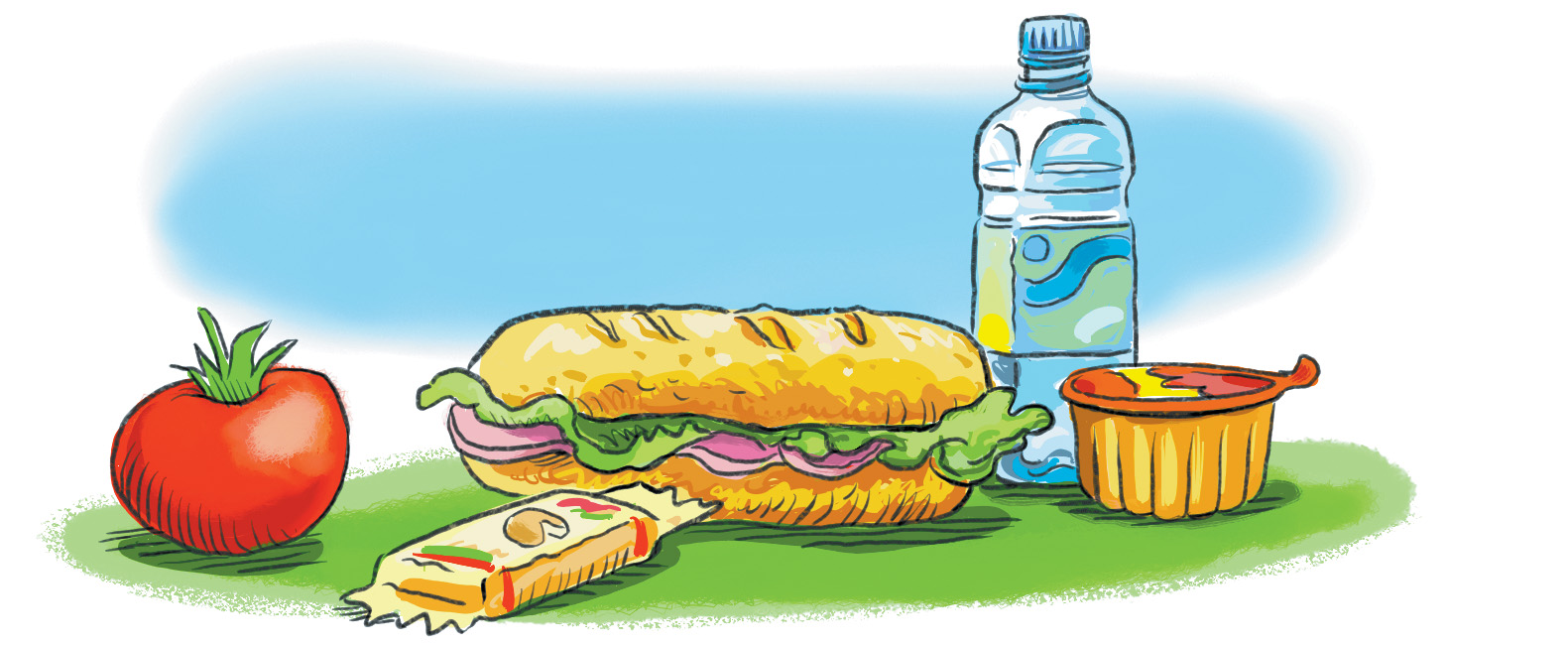 Le stage se fait en externat.Pense à amener ton Pique-nique !!!!Autorisation parentaleJe soussigné(e) Monsieur, Madame …………………………………… père, mère,tuteur de ……………………………………………… autorise mon enfant à participer au Mini Camp d’Automne organisé par l’Etoile-Riez-Vie-Basket :- J’autorise les animateurs de l’ERVB à prendre toutes décisions urgentes quant à la bonne santé de mon enfant.- Je dégage la responsabilité des dirigeants de l’ERVB en cas de non-respect du règlement par mon enfant. Je prends note que mon enfant peut être renvoyé en cas de non-respect du règlement et que ce renvoi ne pourra donner lieu à aucune compensation financière.- Les absences pour maladies justifiées par un certificat médical seront remboursées partiellement, avec une retenue de 5€ par jour d’absence pour tenir compte des frais fixes engagés.- Je prends note que ERVB décline toute responsabilité en cas de perte ou de vol. Fait à …………………………………… Le………/……/ 2022Signature : Renseignements participant au campNom :…………………………………………  Prénom :………………………………………………Date de naissance :………/………/…………Adresse :……………………………………………………………………………………………………CP :…………………………… Ville :……………………………………………………………………Adresse mail :…………………………………………………………………………………………… 📱 Port :……………………………………Règlement et inscription à retourner à vos entraineurs « club » ou par la Poste à : Freddy Massé - 47 bis rue de l’Atlantique – 85 220 Saint-Maixent-Sur-Viepour le mercredi 19 octobre au plus tard.Freddy MASSÉ 📱06.46.81.25.56@ : freddy.basket@orange.frPaul   RENAULT📱06.06.64.27.29@ : paulrntjob@gmail.comWilly JOUSSELIN📱06.98.25.07.93@ : wyjouss@yahoo.frLUNDI 31/10MARDI 1/11MERCREDI 2/11Matin(9h30-12h30)FondamentauxbasketTournoiConcours et tournois (12h30 – 14h)RepasRepasRepasAprès-midi(14-17h)Concours et tournoisFondamentaux       basketFête Halloween 